Администрация городского округа город Бор Нижегородской областиПОСТАНОВЛЕНИЕО подготовке проекта по внесению изменений в утвержденный проект планировки и межевания территории, расположенной в границах улиц М.Горького и Борская Ферма в г. Бор, в части межевания территорииВ соответствии со статьями 8.2, 41-43, 46 Градостроительного кодекса Российской Федерации в связи с обращением ООО «ИСК «Бор-Сити» администрация городского округа г. Бор постановляет:1. Разрешить ООО «ИСК «Бор-Сити» а счет собственных средств подготовку проекта по внесению изменений в утвержденный постановлением администрации городского округа г. Бор №3993 от 24.07.2019 «Об утверждении проекта планировки и межевания территории, расположенной в границах улиц М.Горького и Борская Ферма в г. Бор» проект планировки и межевания территории в части проекта межевания.2. ООО «ИСК «Бор-Сити» представить в администрацию городского округа город Бор Нижегородской области проект планировки и межевания территории не позднее одного года со дня издания настоящего постановления.3. Общему отделу администрации городского округа г. Бор обеспечить опубликование настоящего постановления в газете «БОР сегодня» и размещение на сайте www.borcity.ru.Глава местного самоуправления                                                       А.В. БоровскийН.Н. Жукова2-30-69                                                                                                                                                                                      ПРИЛОЖЕНИЕ                                                                                                                                                                                  к постановлению администрации                                                                                                                                                                                    городского округа город Бор                                                                                                                                                                                  Нижегородской области                                                                                                                                                                                   от 27.01.2022 № 340Схема границ проекта межевания территории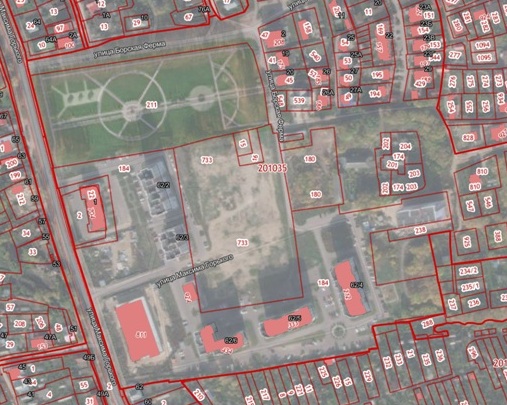 Условные обозначения  - граница разработки проекта по внесению изменений в утвержденный постановлением администрации городского округа г. Бор №3993 от 24.07.2019 «Об утверждении проекта планировки и межевания территории, расположенной в границах улиц М.Горького и Борская Ферма в г. Бор» проект планировки и межевания территории в части проекта межевания территории. Заказчик: ООО «ИСК «Бор-Сити»От 27.01.2022№ 340